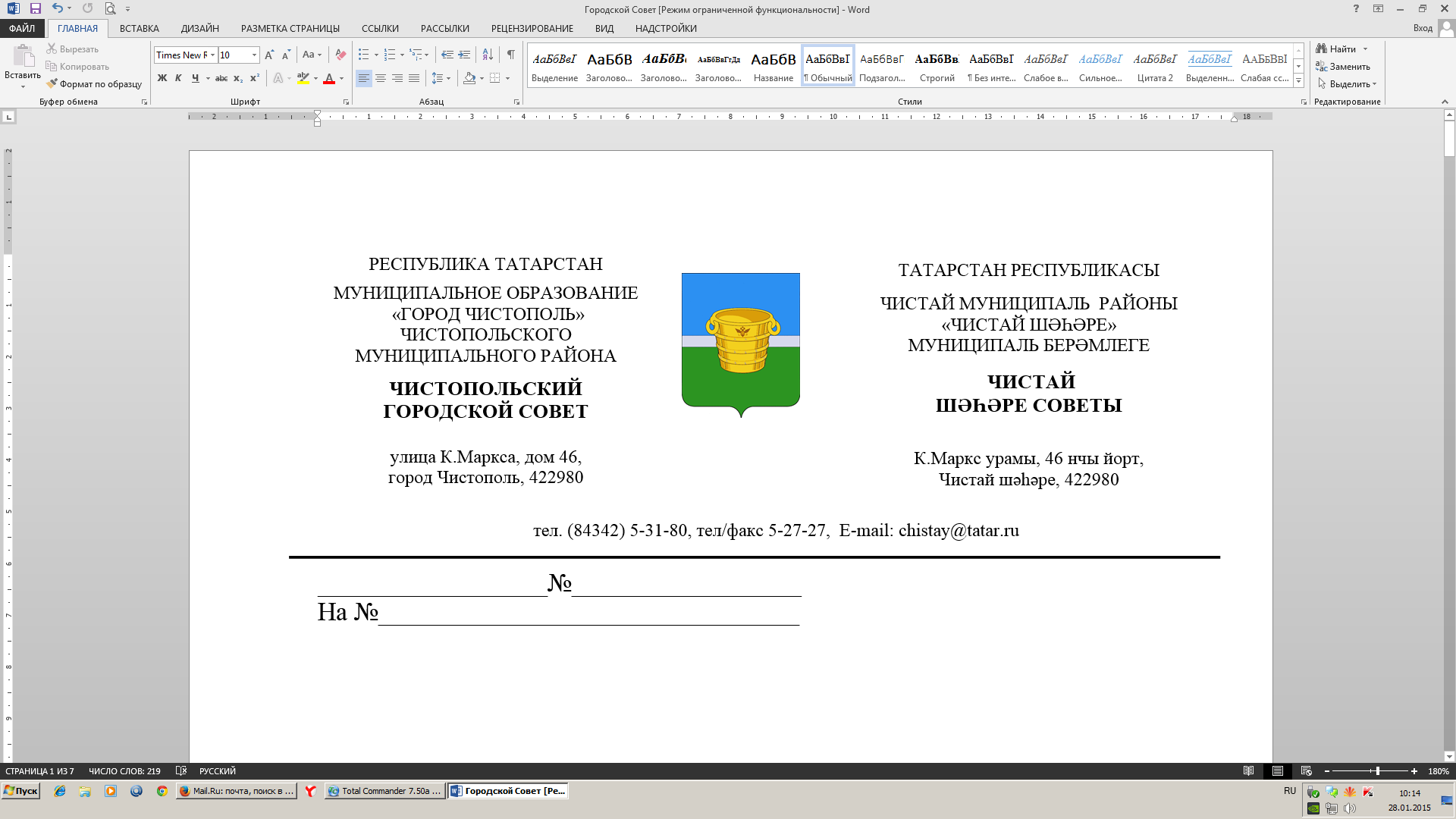 № 3/2                                                                                        от 23.12.2015г.Решение                                                                                  Карар Об освобождении от налогообложения по земельному налогу и  по налогу на имущество физических лицВ соответствии с Бюджетным и Налоговым кодексами Российской Федерации, статьей 33 Устава муниципального образования "Город Чистополь" Чистопольского муниципального района Республики Татарстан в целях благоустройства производственных помещений и территории промышленной площадки, Чистопольский городской Совет решил:1. Освободить от налогообложения по земельному налогу  и по налогу на имущество  физических лиц на 2016 год  субъекты  инфраструктуры поддержки малого и среднего предпринимательства, получившие государственную аккредитацию в Республики Татарстан в качестве промышленной площадки муниципального уровня, в отношении земельных участков и имущества, используемых в качестве промышленных площадок. 2. Настоящее решение опубликовать в установленном порядке.3. Контроль за исполнением настоящего решения возложить на постоянную депутатскую комиссию Чистопольского городского Совета по бюджету и прогнозированию, промышленности и предпринимательству (Хасанов Э.Р.).Глава муниципального образования «Город Чистополь», председатель Чистопольскогогородского Совета                                                                                   Д.А.Иванов